アグリフードEXPO東京2018奈良県ブース出展者募集要項多数のバイヤーが集まる、国産農産物の展示商談会である「アグリフードEXPO東京2018」に奈良県ブースを出展するにあたり、出展者を募集します。１．「アグリフードEXPO東京2018」の概要（１）会　　期　　　平成３０年８月２２日（水）～２３日（木）（２）会　　場　　　東京ビッグサイト東４ホール（３）開催内容　　　展示商談会（３）主　　催　　　株式会社日本政策金融公庫（４）出展規模（昨年実績）出展者数　７０３社来場者数　１３，２４７名（このうちの６６％　商社・卸売・流通・食品製造・加工業・小売・外食関係業者）２．奈良県ブースの概要（１）出展規模　　　最大１１小間（１１出展者）程度※１小間：２m×２m※申込状況や奈良県・日本政策金融公庫による選考にて変更の可能性があります。（２）１小間の様子　　　　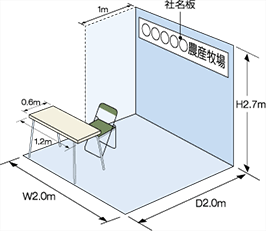 ３．募集内容（１）応募資格　　　奈良県内にて、農業を営む方あるいは県産農産物（水産物を除く）を主原料とする食品を主として扱う食品製造・加工業者を対象とします。　　　※ただし、首都圏への販路開拓に意欲的であること。（２）募 集 数　　最大１１出展者程度※申込状況や奈良県・日本政策金融公庫による選考にて変更の可能性があります。（３）出展費用a.奈良県が負担する費用出品料（スペース料(2ｍ×２m)、社名版、テーブル(1.2m×0.6m)１台、パイプ椅子１脚）b.出展者が負担する費用宿泊費、交通費、出品物の輸送費、その他a以外にかかる費用〔参考〕その他a以外にかかる費用の例（希望者のみ）備品等のレンタル料（税抜）・追加のテーブル１台(横幅120cm,150cm,180cm奥行60cm)いずれも3,500円・追加の椅子１脚600円・冷蔵庫・冷凍庫（共有）6,000円、（専有）30,000円・カタログスタンド6,000円試飲試食に必要な設備（税抜）　　　　　　・試食用共用キッチン5,000円　　　　　　・ブース内への手洗い設備/作業台の設置 約100,000円電気工事費（税抜）・スポットライト4,000円・その他電気工事費 最低10,000円（４）申込方法別紙申込書に必要事項を記入の上、（５）申込先の担当２名あてにメール（同報送信）にてお申し込みください。※メールにて送付いただいた後、当方から返信がない場合は、お手数ですがお電話にて送受信のご確認をお願いします。（５）申込先奈良県農林部マーケティング課担　　　当　　竹村(ﾀｹﾑﾗ)・杦本(ｽｷﾞﾓﾄ）メ　ー　ル　　takemura-masayuki(at)office.pref.nara.lg.jp　　　　　　　sugimoto-akihito(at)office.pref.nara.lg.jp 　　　　　　　※(at)は＠に置き換えてください。（６）申込期限平成３０年５月７日（月）正午　必着４．奈良県による出展者の選考申込後、以下の項目をもとに奈良県において選考を行いますので、あらかじめご了承ください。・首都圏向け展示会への出展実績・首都圏への販路実績・出品予定品の原産地（加工食品の場合は、主な原材料の原産地）・首都圏への販路開拓に取り組む意欲５．注意事項・申込後、奈良県もしくは日本政策金融公庫の選考等により、やむを得ず出展をお断りすることがありますので、予めご了承ください。・提出書類等に虚偽又は不正があったときは失格とし、以降の当課事業においても考慮いたします。・会期中（準備・撤去期間含む）、出展者はブースに常駐してください。・当事業における盗難、火災、事故、損害、損失、損傷について、奈良県は責任を負いません。・奈良県ブースにおける出展者の配置は、出品物の内容を考慮し奈良県が決定いたします。６．お問合せ先奈良県農林部マーケティング課担　　　当　　竹村(ﾀｹﾑﾗ)・杦本(ｽｷﾞﾓﾄ）電　　　話　　０７４２－２７－５４２７